Измельчитель веток прицепной  DR RAPID-FEED 30.00 Pro-XL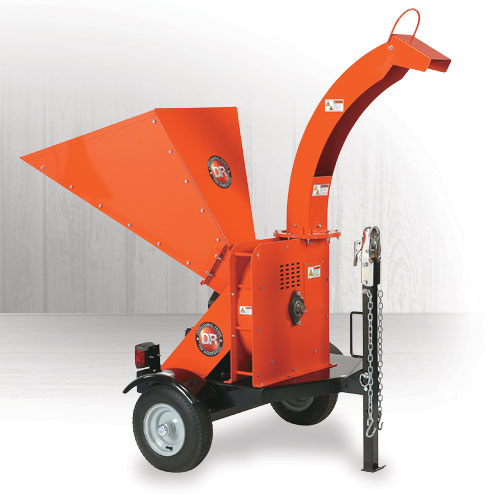 Технические характеристики:Максимальный размер измельчаемых веток, ммДо 140Двигатель	Бензин, 18 л.с., Briggs & StrattonЗапускэлектрическийОкно подачи для веток, мм635х838Гарантия на двигатель3 годаМаксимальная скорость передвижения, км/чДо 72Вес, кг222,7Количество цилиндров двигателя2Топливный фильтрЕстьДиаметр диска, мм508Толщина диска, мм19Вес диска, кг35Масляный фильтрЕстьГабаритные размеры, мм1473х1232х1473